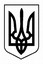 КАХОВСЬКА  МІСЬКА  РАДАХЕРСОНСЬКОЇ  ОБЛАСТІРОЗПОРЯДЖЕННЯМІСЬКОГО ГОЛОВИ19.02.2021                                                                                                       №  37-рПро надання одноразовоїматеріальної допомоги       На підставі протоколу № 5 від 17.02.2021 року засідання комісії по соціальному захисту населення, рішення виконавчого комітету від 19.01.2021 року № 22 «Про затвердження Положення та складу комісії по соціальному захисту населення» та згідно з поданими заявами громадян, які опинилися у скрутному становищі внаслідок непередбачених обставин, керуючись пунктом  20 частини 4 ст. 42 Закону України «Про місцеве самоврядування в Україні»:Надати матеріальну допомогу:-********, яка мешкає м. Каховка, вул. ******** на лікування у розмірі 3000 гривень;-********, яка мешкає м. Каховка, вул. ******** на лікування у розмірі 7000 гривень;- ********, яка мешкає м. Каховка, вул. ******** на лікування у розмірі 1000 гривень;-********, який мешкає м. Каховка, вул. ******** на лікування у розмірі 1000 гривень;-********, який мешкає м. Каховка, вул. ******** на лікування у розмірі 7000 гривень;-********, яка мешкає м. Каховка, вул. ******** на лікування у розмірі  7000 гривень;-********, яка мешкає м. Каховка, вул. ******** на лікування у розмірі  1000 гривень;-********, який мешкає м. Каховка, вул. ******** на лікування у розмірі  3000 гривень;-********, яка мешкає м. Каховка, вул. ******** на лікування у розмірі  1000 гривень;-********, який мешкає м. Каховка, вул.******** на лікування у розмірі 7000 гривень; -********, яка мешкає м. Каховка, вул. ******** на лікування у розмірі 1000 гривень;-********, яка мешкає м. Каховка, вул. ******** на лікування у розмірі 1000 гривень;-********, яка мешкає м. Каховка, вул. ******** на лікування сина ******** у розмірі  2000 гривень;-********, яка мешкає м. Каховка, вул. ******** на лікування онука ******** у розмірі 2500 гривень;-********, яка мешкає м. Каховка, вул. ******** на лікування у розмірі 7000 гривень;-********, який мешкає м. Каховка, вул. ******** на лікування у розмірі 2000 гривень;-********, яка мешкає м. Каховка, вул. ******** на лікування у розмірі 7000 гривень;-********, яка мешкає  м. Каховка, вул. ******** на лікування у розмірі  7000  гривень;-********, яка мешкає м. Каховка, вул. ******** на лікування у розмірі  2000 гривень;-********, яка мешкає м. Каховка, вул. ******** на лікування у розмірі 1000 гривень;-********, який мешкає м. Каховка, вул. ******** на лікування у розмірі 1000 гривень;-********, яка мешкає м. Каховка, вул. ******** на лікування у розмірі 7000 гривень;-********, яка мешкає  м. Каховка, по вул. ******** на лікування у розмірі 1000 гривень;-********, який мешкає по вул. ******** на лікування у розмірі 1000 гривень;-********, який мешкає м. Каховка, вул. ******** на лікування у розмірі 1000 гривень;-********, яка мешкає с. Роздольне, вул. ******** на лікування у розмірі 7000 гривень;-********, яка мешкає по вул. ******** на лікування сестри ******** у розмірі 1000 гривень;-********, яка мешкає м. Каховка, вул. ********  на лікування у розмірі 1000 гривень;-********, який мешкає м. Каховка, вул. ******** на лікування у розмірі 1000 гривень;-********, який мешкає м. Каховка, вул. ********  на лікування матері ******** у розмірі  4500 гривень;-********, яка мешкає м. Каховка, вул. ******** на лікування у розмірі 7000 гривень.     2. Управлінню праці та соціального захисту населення покриття витрат у      розмірі 103000 (сто три тисячі) гривень провести за рахунок видатків міського бюджету по ТПКВК 0813242 «Інші видатки на соціальний захист», КЕКВ 2730.    3.Контроль за виконанням розпорядження покласти на секретаря ради Ірину Гончарову.Міський голова					          	          Віталій НЕМЕРЕЦЬ               м. Каховка